Pielikums Nr.4Rūķi, Staiceles pagasts, kadastra apzīmējums 6637 001 0184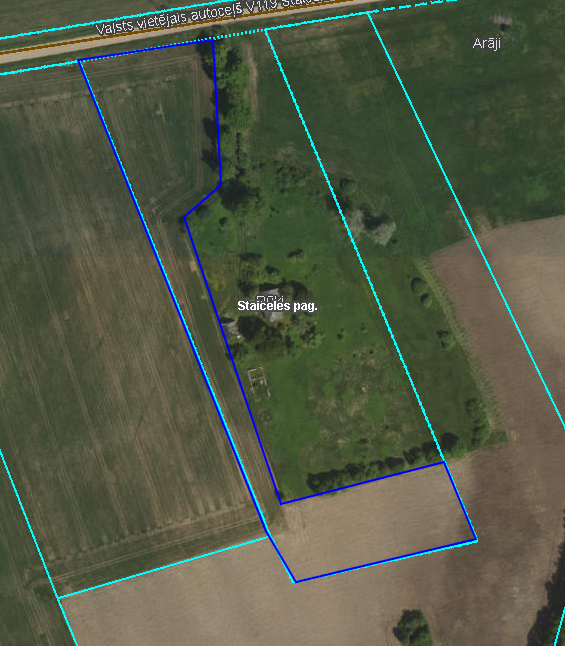 